Задания для учащихся 3 кл по 8 л ДПОП Основы изобразительной грамоты и рисования.Тема : Силуэт. Пятно. Задание: силуэтный рисунок натюрморта.Материалы : Акварель или гуашь черного цвета, кисти , простой карандаш, ластик.Повторения понятия силуэт, пятно. Знакомство со сложными силуэтами. Оверлеппинг (нахождение, пересечение). Выполнение силуэтного рисунка натюрморта (линия, пятно).Пример: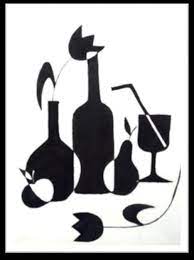 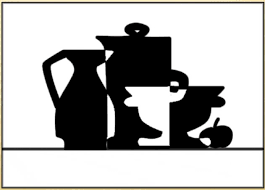 ЛепкаТема: Тематический натюрморт из нескольких предметов.Задание: Выполнение тематического натюрморта из нескольких предметов.Материалы: картон, пластилин.Передача основных пропорций и характера предметов. Использование картона, цветного пластилина.Пример: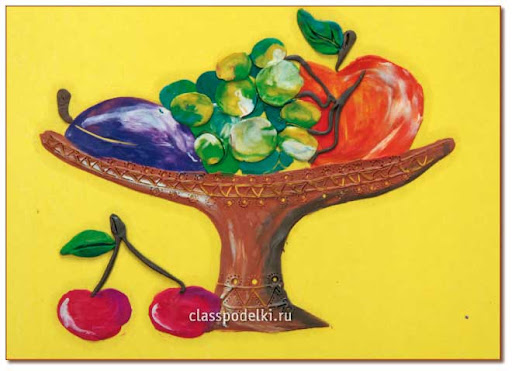 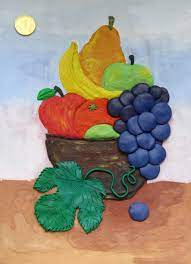 ЦветоведениеТема: Цветные кляксы.Задание: Веселый кактус. Смешивание краски и получение красивых цветовых пятен.Материалы: Акварель, кисти, палитра, трубочка.Задача, нарисовать кактус кистью и раздуть колючки при помощи трубочки. Пример: 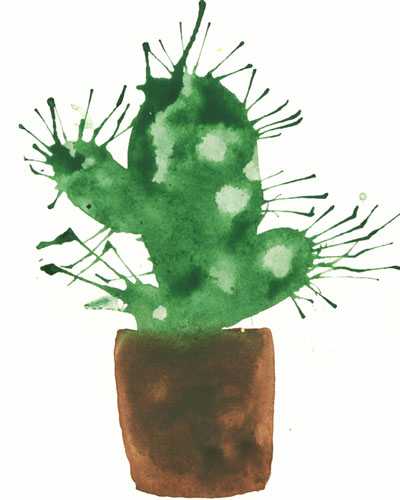 Прикладное творчествоТема: Торцевание. «цветок»Задача: Знакомство с историей возникновения и особенностями техники торцевания. Выполнения работы в данной технике. Развития аккуратности, внимательности, фантазии.Материалы: цветная бумага, картон, клей карандаш, стержень.Примеры: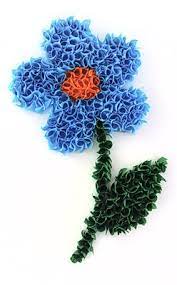 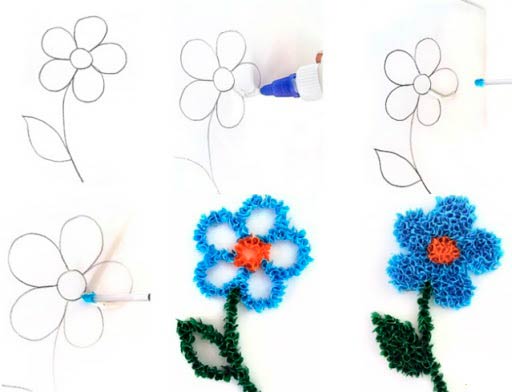 Беседы об искусстве.Тема : Сказки эвенков. http://www.planetaskazok.ru/evenkyskz 